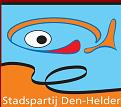 Schriftelijke vragen op basis van artikel 36 van het Reglement van orde over vestiging asielzoekers aan de J. van Heemskerckstraat.Den Helder, 12 juli 2017Geacht college,De burgers gehoord hebbend en de berichten in de pers zowel lokaal als landelijk gevolgd hebbend heeft de Stadspartij Den Helder enkele vragen:Klopt het dat het COA het pand aan de Jacob van Heemskerckstraat heeft aangekocht?Klopt het dat hier minderjarige asielzoekers zonder verblijfsvergunning, en mogelijk zonder kans hierop, komen te wonen?Klopt het dat er op dit pand geen woonbestemming zit?Klopt het dat u vanuit uw collegebevoegdheid deze bestemming wilt wijzigen om zo de huisvesting mogelijk te maken?Is het u bekend dat de bewoners van Oud-Den Helder zeer verontrust zijn over de komst van deze groep?Is het u bekend dat juist deze buurt al meer dan andere wijken in onze stad belast wordt? Is het u bekend dat de bewoners van ‘t Behouden Huis aan de Willem Barentszstraat en de opvang van o.a. GGZ cliënten in zowel de Willem Barentszstraat als in de Jacob Roggeveenstraat al meer dan genoeg belasting is voor deze wijk?Kunt u ons vertellen waarom juist Den Helder deze extra opvang krijgt toebedeeld? In de regio moeten er 100 personen worden opgevangen. Daarvan wonen er al 48 in de Doggershoek. Nu wil men er nog 28 in Den Helder plaatsen.Vindt u ook dat de regio groter is dan Den Helder alleen, en dat de buurgemeenten ook hun verantwoording in deze kunnen nemen?Bent u van plan het COA te wijzen op onze buurgemeenten en ze met klem te adviseren buiten Den Helder een locatie te vinden?Namens de Stadspartij Den HelderPeter Reenders